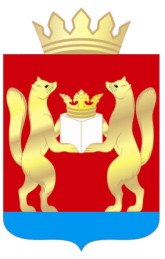 АДМИНИСТРАЦИЯ  ТАСЕЕВСКОГО  РАЙОНА П О С Т А Н О В Л Е Н И ЕО внесении изменений в постановление администрации Тасеевского района от 13.12.2016 № 692 «Об утверждении муниципальной программы «Охрана окружающей среды на территории Тасеевского района»В соответствии со статьей 179 Бюджетного кодекса Российской Федерации, постановлением администрации Тасеевского района от  09.11.2016 № 611 «Об утверждении Порядка принятия решений о разработке, формировании и реализации муниципальных программ Тасеевского района», руководствуясь ст. 28, 46, 48 Устава Тасеевского района, ПОСТАНОВЛЯЮ:1.Внести в постановление администрации Тасеевского района от 13.12.2016 № 692 «Об утверждении муниципальной программы «Охрана окружающей среды на территории Тасеевского района» следующие изменения:1.1.Муниципальную программу Тасеевского района «Охрана окружающей среды на территории Тасеевского района» изложить в новой редакции согласно приложению к  настоящему постановлению. 2.Опубликовать настоящее постановление на официальном сайте администрации Тасеевского района в сети Интернет.3.Контроль за выполнением настоящего постановления оставляю за собой.4.Постановление вступает в силу в день, следующий за днем официального опубликования, но не ранее 01.01.2020 года.Глава Тасеевского района                                                            О.А. НиканоровПриложение к постановлению администрации                                                          Тасеевского района от 29.11.2019 № 613Приложение к постановлению администрации                                                          Тасеевского района от 13.12.2016 № 692Муниципальная программа Тасеевского района«Охрана окружающей среды на территории Тасеевского района» 1. Паспорт муниципальной программы2. Характеристика текущего состояния окружающей среды, основных показателей социально-экономического развития Тасеевского района и анализ социальных, финансово-экономических и прочих рисков реализации программы.В условиях реформирования экономики вопросы охраны окружающей среды приобретают особое значение. Экологическая ситуация в Красноярском крае, и в частности в Тасеевском районе, остается напряженной, а уровень загрязнения окружающей среды - высоким. Загрязнение атмосферы в Тасеевском районе определяется выбросами промышленных предприятий, автомобильным транспортом, а также печным отоплением.Выбросы в атмосферу загрязняющих веществ приведены в таблице.В связи с этим возрастает актуальность разработки и реализации мер по улучшению экологической ситуации, по рациональному использованию природных ресурсов, проведения воспитательной и образовательной работы с населением.Программа содержит комплекс мероприятий по защите территории и населения. Определение мероприятий Программы основано на наиболее острых проблемах.Одной из серьезных экологических проблем в Тасеевском районе остается проблема хранения, переработки, транспортрования и обезвреживания твердых бытовых отходов. Нерешенность вопросов размещения, переработки и утилизации твердых отходов приводит к увеличению их объемов, размеров занимаемой ими территории, росту числа несанкционированных свалок, интенсивному загрязнению почв, поверхностных водоемов и подземных вод, атмосферного воздуха.Жизненно необходимым условием существования человека является сохранение и приумножение зеленых насаждений. Формирование экологической культуры жителей Тасеевского района, повышение уровня экологического воспитания и образования населения, особенно детей и подростков, являются залогом ответственного отношения граждан к окружающей среде. При этом без информирования населения обо всех аспектах охраны окружающей среды и рационального природопользования, без реализации права граждан на получение достоверной информации о состоянии окружающей среды не произойдет радикальных изменений в его сознании и поведении.Для комплексного решения указанных проблем разработана данная программа.3. Приоритеты и цели в сфере охраны окружающей среды, описание основных целей и задач программы, прогноз развития.Целью Программы является:оздоровление экологической обстановки, снижение негативного воздействия на окружающую среду и здоровье населения Тасеевского района.Задачами Программы являются:участие в организации централизованной системы санитарной очистки, сбора и транспортировки ТКО. 4. Прогноз конечных результатов реализации программы, характеризующих изменение состояния уровня загрязнения окружающей среды, степени реализации других общественно значимых интересов.Экологический результат реализации мероприятий заключается в снижении объемов несанкционированного размещения отходов на конец рассматриваемого периода.Промежуточный социально-экономический результат реализации мероприятий программы заключается в:формировании положительного общественного мнения о проводимых преобразованиях, повышении статуса органов муниципальной власти и местного самоуправления, повышении эффективности их деятельности и повышении качества государственных услуг;снижении количества судебных решений и предписаний надзорных органов по свалкам и загрязнению территорий бытовыми отходами;повышении культурного уровня населения в сфере обращения с отходами;Конечный социально-экономический результат реализации мероприятий программы заключается в:улучшении качества жизни населения в Тасеевском районе за счет создания объектов инфраструктуры по сбору, транспортировке, использованию и размещению ТКО.5. Информация по подпрограммам, отдельным мероприятиям муниципальной программыОтдельное мероприятие 1.  Участие в мероприятиях, направленных на охрану окружающей среды на территории Тасеевского района.Проблема накопления отходов обостряется в Тасеевском районе с каждым годом, при этом наиболее острой остается проблема накопления твердых коммунальных отходов (далее - ТКО). Количество отходов (1 - 5 классов опасности), образующихся на территории Тасеевского района в 2014 году составило 66,407 тонн, из них: 1-го класса опасности - 0,022 тонны, 3-го класса опасности - 2,865 тонн, 4-го класса опасности - 46,176 тонн и 5-го класса опасности - 17,344 тонн. Существующая в Тасеевском районе система обращения с ТКО не направлена на использование отходов в качестве вторичных материальных ресурсов и их дальнейшую переработку и основана преимущественно на непосредственном размещении отходов на свалках, не соответствующих современным нормативным требованиям. Централизованной системой обращения с отходами в Тасеевском районе не охвачен не один населенный пункт. Отсутствие системы сбора, транспортировки, сортировки и переработки ТКО в Тасеевском районе обусловливает наличие большого количества несанкционированных мест размещения отходов. Негативное воздействие на природную среду характерно для всех стадий обращения с ТКО. Общая площадь земель, занятых под свалками и учтенных в региональной базе данных несанкционированных мест размещения отходов составляет 6,6 Га.Сложившаяся ситуация в области обращения с ТБО приводит к загрязнению окружающей среды, нерациональному использованию природных ресурсов, захламлению земель и уже сегодня представляет реальную угрозу здоровью населения, проживающему на территории Тасеевского района.Целью отдельного мероприятия является снижение количества несанкционированных мест размещения отходов.Срок реализации  отдельного мероприятия  –  2019 - 2021 годы.Реализация отдельного мероприятия позволит достичь поставленную цель и обеспечить выполнение полномочий органов местного самоуправления, в том числе обеспечить санкционированными местами размещения ТКО, создать централизованную систему санитарной очистки, сбора и транспортировки отходов, тем самым снизить риск загрязнения окружающей среды отходами.6. Информация об основных мерах правового регулирования в жилищной сфере, направленные на достижение цели и задач муниципальной программыВ рамках муниципальной программы меры правового регулирования не предусмотрены.7. Перечень объектов недвижимого имущества муниципальной собственности Тасеевского района, подлежащих строительству, реконструкции, техническому перевооружению или приобретениюСтроительство, реконструкция, техническое перевооружение или приобретение объектов недвижимого имущества муниципальной собственности Тасеевского района в рамках муниципальной программы не предусмотрена.8. Информация о ресурсном обеспечении муниципальной программыИнформация о ресурсном обеспечении муниципальной программы за счет средств районного бюджета, в том числе средств, поступивших из бюджетов других уровней бюджетной системы и бюджетов государственных внебюджетных фондов, в разрезе подпрограмм и отдельных мероприятий представлена в приложении № 2 к муниципальной программе.Информация об источниках финансирования подпрограмм и отдельных мероприятий за счет средств районного бюджета, в том числе средств, поступивших из бюджетов других уровней бюджетной системы и бюджетов государственных внебюджетных фондов представлена в приложении № 3 к муниципальной программе.9. Информация о мероприятиях, направленных на реализацию научной, научно-технической и инновационной деятельностиМуниципальная программа не предусматривает мероприятий, направленных на реализацию научной, научно-технической и инновационной деятельности.Приложение № 1к паспорту муниципальной программыТасеевского районаПеречень целевых показателей муниципальной программы с указанием планируемых к достижению значений в результате реализации муниципальной программыПриложение № 1к муниципальной программе Тасеевского района «Охрана окружающей среды на территории Тасеевского района»Информация об отдельном мероприятии«Участие в мероприятиях, направленных на охрану окружающей среды»Отдельное мероприятие направлено на участие в мероприятиях, направленных на охрану окружающей среды и реализуется в рамках реализации муниципальной программы Тасеевского района «Охрана окружающей среды на территории Тасеевского района».Сроки реализации отдельного мероприятия – 2020-2022 годы.Цель реализации отдельного мероприятия – обеспечение функционирования системы сбора и транспортировки отходов на территории Тасеевского района.Главный распорядитель бюджетных средств, ответственный за реализацию отдельного мероприятия – администрации Тасеевского района (далее – администрация).Общий объем финансирования отдельного мероприятия  за счет средств районного бюджета - 300,0 тыс. рублей, в том числе:2020 год – 100,0 тыс. рублей;2021 год – 100,0 тыс. рублей;2022 год – 100,0 тыс. рублей;Ожидаемый результат от реализации отдельного мероприятия – снижение количества несанкционированных свалок ТКО на территории района.Перечень значений показателей результативности представлен в приложении к отдельному мероприятию.Координацию исполнения отдельного мероприятия осуществляет администрация Тасеевского района.Выбор исполнителей по отдельному мероприятию осуществляется в соответствии с Федеральным законом от 05.04.2013 №44-ФЗ "О контрактной системе в сфере закупок товаров, работ, услуг для обеспечения государственных и муниципальных нужд".Приложение к отдельному мероприятию«Участие в мероприятиях, направленных на охрану окружающей среды»Переченьпоказателей результативности Приложение № 2к муниципальной программе Тасеевского района «Охрана окружающей среды на территории Тасеевского района»ИНФОРМАЦИЯо ресурсном обеспечении муниципальной программы «Охрана окружающей среды на территории Тасеевского района»  за счет средств местного бюджета, в том числе средств, поступивших из бюджетов других уровней бюджетной системы и внебюджетных фондов                                                                                                                                                                                                                                                                      (тыс.руб.)Приложение № 3к муниципальной программе Тасеевского района «Охрана окружающей среды на территории Тасеевского района»ИНФОРМАЦИЯоб источниках финансирования подпрограмм, отдельныхмероприятий муниципальной программы «Охрана окружающей среды на территории Тасеевского района»(средства местного бюджета, в том числе средства, поступившие из бюджетов других уровней бюджетной системы, внебюджетных фондов)29.11.2019с. Тасеево№  613Наименование муниципальной программыОхрана окружающей среды на территории Тасеевского района (далее – муниципальная программа) Основания для разработки муниципальной программыБюджетный кодекс Российской Федерации;Постановление администрации Тасеевского района от 09.11.2016 №611 «Об утверждении порядка принятия решений о разработке, формировании и реализации муниципальных программ Тасеевского района»;Постановление администрации Тасеевского района от 11.11.2016 №619 «Об утверждении Перечня муниципальных программ Тасеевского района»Ответственный исполнитель муниципальной программыАдминистрация Тасеевского района (далее - администрация)Соисполнители программыСельские поселения Тасеевского районаПеречень подпрограмм и отдельных мероприятий муниципальной программыОтдельное мероприятие программы: Участие в мероприятиях, направленных на охрану окружающей среды на территории Тасеевского района.Цели муниципальной программыЦелью программы является: Оздоровление экологической обстановки, снижение негативного воздействия на окружающую среду и здоровье населения Тасеевского районаЗадачи муниципальной программыК задачам программы относятся:участие в организации централизованной системы санитарной очистки, сбора и транспортировки ТКО Этапы и сроки реализации муниципальной программыПрограмма реализуется с 2017 по 2022 годыПеречень целевых показателей муниципальной программы приложение № 1 к паспорту муниципальной программы.Информация по ресурсному обеспечению муниципальной программы, в том числе по годам реализации программы Общий объем финансирования муниципальной программы за счет всех источников финансирования составит 300,0 тыс. рублей, в том числе за счет средств бюджета Тасеевского района – 300,0  тыс. рублей, в том числе по годам:2017 год – 0,0 тыс. рублей;2018 год – 0,0 тыс. рублей;2019 год – 0,0 тыс. рублей;2020 год – 100,0 тыс. рублей;2021 год – 100,0 тыс. рублей,2022 год – 100,0 тыс.рублей.НаименованиеГод/тонн в годГод/тонн в годНаименование20142015Выброшено всего, в т.ч.:333,0157,0твердые62,059,0газообразные и жидкие271,098,0№
 п/пЦели, целевые показатели муниципальной программы Тасеевского районаЕд. изм.2016годГоды реализации муниципальной программыГоды реализации муниципальной программыГоды реализации муниципальной программыГоды реализации муниципальной программыГоды реализации муниципальной программыГоды реализации муниципальной программыГоды реализации муниципальной программыГоды реализации муниципальной программы№
 п/пЦели, целевые показатели муниципальной программы Тасеевского районаЕд. изм.2016год2017 год2018 год2019 год2020 год2021 год2021 годПлановый периодПлановый период№
 п/пЦели, целевые показатели муниципальной программы Тасеевского районаЕд. изм.2016год2017 год2018 год2019 год2020 год2021 год2021 год2026 год2030 год1234567891011Цель муниципальной программы: Оздоровление экологической обстановки, снижение негативного воздействия на окружающую среду и здоровье населения Тасеевского районаЦель муниципальной программы: Оздоровление экологической обстановки, снижение негативного воздействия на окружающую среду и здоровье населения Тасеевского районаЦель муниципальной программы: Оздоровление экологической обстановки, снижение негативного воздействия на окружающую среду и здоровье населения Тасеевского районаЦель муниципальной программы: Оздоровление экологической обстановки, снижение негативного воздействия на окружающую среду и здоровье населения Тасеевского районаЦель муниципальной программы: Оздоровление экологической обстановки, снижение негативного воздействия на окружающую среду и здоровье населения Тасеевского районаЦель муниципальной программы: Оздоровление экологической обстановки, снижение негативного воздействия на окружающую среду и здоровье населения Тасеевского районаЦель муниципальной программы: Оздоровление экологической обстановки, снижение негативного воздействия на окружающую среду и здоровье населения Тасеевского районаЦель муниципальной программы: Оздоровление экологической обстановки, снижение негативного воздействия на окружающую среду и здоровье населения Тасеевского районаЦель муниципальной программы: Оздоровление экологической обстановки, снижение негативного воздействия на окружающую среду и здоровье населения Тасеевского районаЦель муниципальной программы: Оздоровление экологической обстановки, снижение негативного воздействия на окружающую среду и здоровье населения Тасеевского районаЦель муниципальной программы: Оздоровление экологической обстановки, снижение негативного воздействия на окружающую среду и здоровье населения Тасеевского районаЦель муниципальной программы: Оздоровление экологической обстановки, снижение негативного воздействия на окружающую среду и здоровье населения Тасеевского района1.Ликвидация несанкционированных свалок твердых коммунальных отходов  Ед.610101212121212122.Доля сельских поселений, на территории которых функционирует система сбора и транспортировки отходов.%0,00,00,012,5100,0100,0100,0100,0100,0N п/пЦель, показатели результативностиЕдиница измеренияИсточник информацииГоды реализации программыГоды реализации программыГоды реализации программыГоды реализации программыN п/пЦель, показатели результативностиЕдиница измеренияИсточник информации201920202021202212345678Отдельное мероприятие: участие в мероприятиях, направленных на охрану окружающей средыОтдельное мероприятие: участие в мероприятиях, направленных на охрану окружающей средыОтдельное мероприятие: участие в мероприятиях, направленных на охрану окружающей средыОтдельное мероприятие: участие в мероприятиях, направленных на охрану окружающей средыОтдельное мероприятие: участие в мероприятиях, направленных на охрану окружающей средыОтдельное мероприятие: участие в мероприятиях, направленных на охрану окружающей средыОтдельное мероприятие: участие в мероприятиях, направленных на охрану окружающей средыЦель реализации отдельного мероприятия: обеспечение функционирования системы сбора и транспортировки отходов на территории Тасеевского района.Цель реализации отдельного мероприятия: обеспечение функционирования системы сбора и транспортировки отходов на территории Тасеевского района.Цель реализации отдельного мероприятия: обеспечение функционирования системы сбора и транспортировки отходов на территории Тасеевского района.Цель реализации отдельного мероприятия: обеспечение функционирования системы сбора и транспортировки отходов на территории Тасеевского района.Цель реализации отдельного мероприятия: обеспечение функционирования системы сбора и транспортировки отходов на территории Тасеевского района.Цель реализации отдельного мероприятия: обеспечение функционирования системы сбора и транспортировки отходов на территории Тасеевского района.Цель реализации отдельного мероприятия: обеспечение функционирования системы сбора и транспортировки отходов на территории Тасеевского района.Ликвидация несанкционированных свалок ТКОЕд.Отраслевой мониторинг12121212N п/пСтатус (муниципальная  программа, подпрограмма)Наименование муниципальной программы, подпрограммыНаименование главного распорядителя бюджетных средств (далее - ГРБС)Код бюджетной классификацииКод бюджетной классификацииКод бюджетной классификацииКод бюджетной классификации202020212022N п/пСтатус (муниципальная  программа, подпрограмма)Наименование муниципальной программы, подпрограммыНаименование главного распорядителя бюджетных средств (далее - ГРБС)ГРБСРзПрЦСРВРпланпланпланМуниципальная  программа Охрана окружающей среды на территории Тасеевского районавсего расходные обязательства по муниципальной  программеХХХ100,0100,0100,0300,00Муниципальная  программа Охрана окружающей среды на территории Тасеевского районав том числе по ГРБС:Муниципальная  программа Охрана окружающей среды на территории Тасеевского районаАдминистрация Тасеевского района005ХХХ100,0100,0100,0300,00Отдельное мероприятие муниципальной программыУчастие в мероприятиях, направленных на охрану окружающей среды на территории Тасеевского районавсего расходные обязательства по отдельному мероприятиюХХХ100,0100,0100,0300,00Отдельное мероприятие муниципальной программыУчастие в мероприятиях, направленных на охрану окружающей среды на территории Тасеевского районав том числе по ГРБС:Отдельное мероприятие муниципальной программыУчастие в мероприятиях, направленных на охрану окружающей среды на территории Тасеевского районаАдминистрация Тасеевского района00506050390000790244100,0100,0100,0300,00N п/пСтатус (муниципальная  программа, подпрограмма)Наименование муниципальной программы, подпрограммыУровень бюджетной системы/источники финансированияОчередной финансовый год2020Первый год планового периода2021Второй год планового периода 2022Итого на очередной финансовый год и плановый периодN п/пСтатус (муниципальная  программа, подпрограмма)Наименование муниципальной программы, подпрограммыУровень бюджетной системы/источники финансированияпланпланпланИтого на очередной финансовый год и плановый период123456781Муниципальная  программа Тасеевского районаОхрана окружающей среды на территории Тасеевского районавсего100,0100,0100,0300,01Муниципальная  программа Тасеевского районаОхрана окружающей среды на территории Тасеевского районав том числе:1Муниципальная  программа Тасеевского районаОхрана окружающей среды на территории Тасеевского районафедеральный бюджет1Муниципальная  программа Тасеевского районаОхрана окружающей среды на территории Тасеевского районакраевой бюджет1Муниципальная  программа Тасеевского районаОхрана окружающей среды на территории Тасеевского районаместный бюджет100,0100,0100,0300,01Муниципальная  программа Тасеевского районаОхрана окружающей среды на территории Тасеевского районавнебюджетные источникиОтдельное мероприятие муниципальной программыУчастие в мероприятиях, направленных на охрану окружающей среды на территории Тасеевского районавсего100,0100,0100,0300,0Отдельное мероприятие муниципальной программыУчастие в мероприятиях, направленных на охрану окружающей среды на территории Тасеевского районав том числе:Отдельное мероприятие муниципальной программыУчастие в мероприятиях, направленных на охрану окружающей среды на территории Тасеевского районафедеральный бюджетОтдельное мероприятие муниципальной программыУчастие в мероприятиях, направленных на охрану окружающей среды на территории Тасеевского районакраевой бюджетОтдельное мероприятие муниципальной программыУчастие в мероприятиях, направленных на охрану окружающей среды на территории Тасеевского районаместный бюджет100,0100,0100,0300,0Отдельное мероприятие муниципальной программыУчастие в мероприятиях, направленных на охрану окружающей среды на территории Тасеевского районавнебюджетные источники